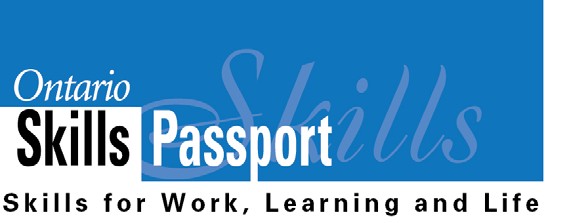 OSP Icon and Essential Skill 	                                   Definition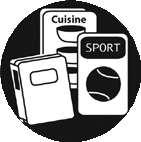 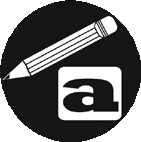 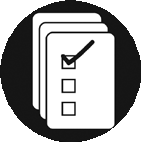 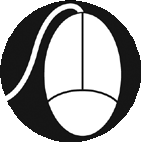 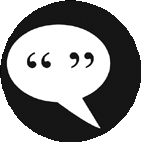 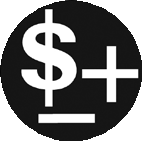 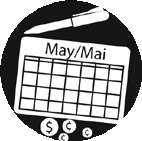 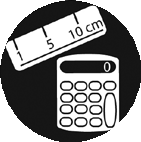 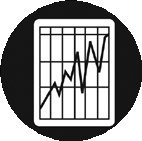 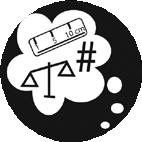 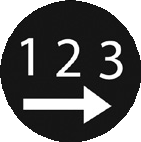 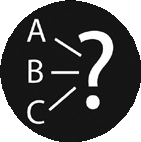 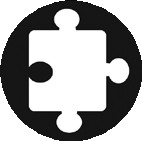 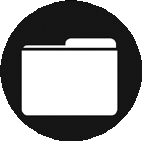 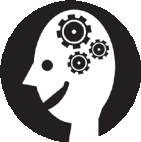 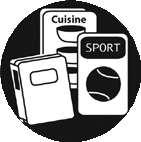 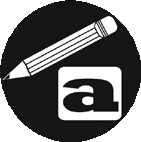 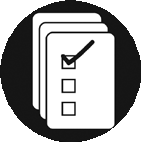 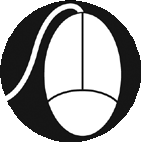 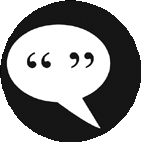 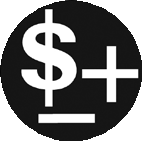 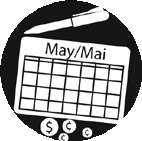 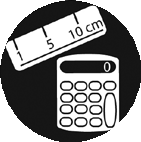 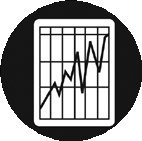 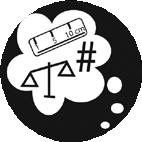 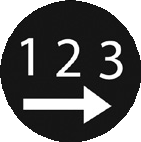 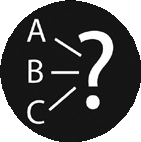 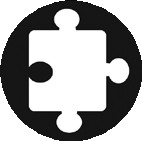 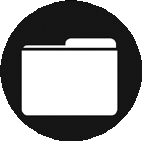 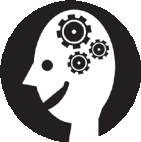 Reading Text Writing Document Use Computer UseOral CommunicationMoney MathScheduling or Budgeting and AccountingMeasurement andCalculationData AnalysisNumerical EstimationJob Task Planning andOrganizingDecision Making Problem Solving Finding Information Critical ThinkingThe use of any type of computerized technology.The measurement and calculation of quantities, areas, volumes, and/or distances.Planning for the best use of time and money, as well as monitoring the use of time and money.Making judgments by using criteria to evaluate ideas and information and the related consequences.The preparation of written materials for a variety of purposes. Completing such tasks as filling in forms,   writing text and using computers to write.Making a choice among options using appropriate information.The use of a variety of sources, including written text, people, computerized databases, and information systemsThe identification and solving of problems.Reading materials in the form of sentences or paragraphs such as notes, letters, memos, manuals, specifications, books, reports and journals.Planning and organizing your own work.Using verbal skills to exchange ideas and information withothers.The use of mathematical skills in making financial transactions, such as handling cash, preparing bills, and making payments.The collection and analysis of data in numerical form. Reading different types of material such as labels, signs,lists, tables, graphs, forms, diagrams, blueprints and othersimilar material.The measurement and calculation of quantities, areas, volumes, and/or distances.